Publicado en Barcelona el 21/09/2017 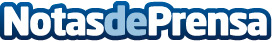 Este noviembre vuelve Mobile Weekend, evento único para la creación de apps móvilesMobile Weekend es el primer evento creado con la finalidad de unir a diversos perfiles emprendedores, expertos y mentores, para la creación de Startups de éxito basadas en Apps móviles.
Datos de contacto:inés martínez mate932724640Nota de prensa publicada en: https://www.notasdeprensa.es/este-noviembre-vuelve-mobile-weekend-evento Categorias: Emprendedores Eventos E-Commerce Dispositivos móviles http://www.notasdeprensa.es